Класс 713.04.2020 г14.04.2020г15.04.2020г16.04.2020г17.04.2020г№ п/ппредметТема урокаД/зe-mail1География Страны Западной Европы (https://www.youtube.com/watch?v=8g05KWW4NKA)  §55, Стр.328, в №1-3 фотоkantsurova1968@mail.ru 890642666742ИсторияНачало Реформации в Европе. Обновление христианстваhttps://www.youtube.com/watch?v=HAeGNkYwPLYУчебник §11. Записать в конспект даты и выделенные слова.§11. Стр.98-107, в.1 письменноleha.linichenko@mail.ru892814499613Немецкий Из истории спорта https://nsportal.ru/sites/default/files/2014/08/23/vidy_sporta.pptУчебник с. 167-168 упр. 8С 170-171 упр 9kaplenko.1969@mail.ru892876629504РусскийСлитное написание союзов также, тоже, чтобы. Учебник стр.159, упр.385https://www.youtube.com/watch?v=gYrbuKBkfNI  § 65, стр. 160, упр. 388 (фото)l.khmura@yandex.ru8-903-461-22-665АлгебраСистемы уравнений с двумя переменнымиhttps://www.youtube.com/watch?v=VCBNOX-HAC8 § 26,№ 1008malevanaya55@yandex.ru890542929218 (863-85) 515966МузыкаОбраз ВОВ в «Ленинградской» симфонии Д.Шостаковича: вариацииhttps://infourok.ru/prezentaciya-obraz-velikoy-otechestvennoy-voyni-v-leningradskoy-simfonii-shostakovicha-2745791.htmlУчебник §21. Стр.121-126.§21. Стр.121-126.leha.linichenko@mail.ru89281449961№ п/ппредметТема урокаД/зe-mail1Информатика Аналоговый и цифровой звук. Технические средства мультимедиа.https://youtu.be/t3g4l7TyENo§25.§26.kaplenko.1969@mail.ru892876629502НемецкийРоль спорта в формировании характера человекаhttps://kopilkaurokov.ru/nemeckiy/presentacii/o-nastoiashchikh-sportsmienakhУчебник с. 171 -172 упр. 1С 172 упр 12kaplenko.1969@mail.ru892876629503ГеометрияОбобщающий урок по теме «Прямоугольные треугольники»Учебник пункт 35-39П. 35-39 повторить,№ malevanaya55@yandex.ru890542929214Русский Обобщение по теме «Союз» https://uchitelya.com/russkiy-yazyk/8839-prezentaciya-povtorenie-i-obobschenie-po-teme-soyuz.html Стр. 162, упр.396 (фото)l.khmura@yandex.ru  8-903-461-22-665Физика Механическая работа. Единицы работы.https://www.youtube.com/watch?v=sJwMvTGTamkУчебник §55. Стр.163-166. Упр. 30 №3§55. Стр.163-166. Упр. 30 №4leha.linichenko@mail.ru892814499616Литература Сила внутренней духовной красоты человека в рассказе Е.И. Носова «Кукла»https://www.youtube.com/watch?v=NQ4oqwEZAdoСтр.182, в.2 письменно (фото)l.khmura@yandex.ru  8-903-461-22-66№ п/ппредметТема урокаД/зe-mail1Алгебра Графический метод решения системы двух линейных уравнений с двумя переменнымиhttps://www.youtube.com/watch?v=PFehLjrctRY § 26,№ 1011 (1,2)malevanaya55@yandex.ru890542929212ИсторияРаспространение Реформации в Европе. Контрреформация.https://www.youtube.com/watch?v=XBrIxTnORpgУчебник §12. Записать в конспект даты и выделенные слова.§12. Стр. 107-116.leha.linichenko@mail.ru892814499613ГеографияСтраны Восточной Европы. (https://www.youtube.com/watch?v=dcAmPuVRwMw) §56, стр.334, вопрос №4 фотоkantsurova1968@mail.ru890642666744Русский Контрольная тестовая работа  по теме «Союз»  1 вариантhttps://nsportal.ru/shkola/russkiy-yazyk/library/2015/02/09/test-po-teme-soyuz Анализ ошибок, допущенных в контрольной работеПовтор.§62,63l.khmura@yandex.ru  8-903-461-22-665Физика Мощность. Единицы мощности.https://www.youtube.com/watch?v=y-9njgW4PRUУчебник §56. Стр.166-169. Упр. 31 №2§56. Стр.166-169. Упр. 31 №3leha.linichenko@mail.ru892814499616Физкультура Передача мяча в тройках со сменой мест. https://multiurok.ru/files/voleibol-peredacha-miacha-v-troikakh.html учебник стр. 187 Конспект ( фото) Учебник стр. 188 письменно ответы на вопросы 1,2Выполнить упражнения упор лежа 10 раз.olya.staharnaja@yandex.ru896128424877ОБЖhttps://videouroki.net/tests/infiektsionnyie-boliezni-zhivotnykh-i-rastienii.htmlВыполнить тест Психологические особенности поведения человека при стихийном бедствии. 		 Гл. 9 § 30  с 159   kaplenko.1969@mail.ru89287662950№ п/ппредметТема урокаД/зe-mail1Биология Многообразие зверей (https://www.youtube.com/watch?v=uLJ8_3A0nkw) § 56, Стр.219 в.№1,2 фотоkantsurova1968@mail.ru 890642666742ОбществознаниеВоздействие человека на природу.https://www.youtube.com/watch?v=-FRHixI7hikУчебник §15. Стр. 122-131.§15. Стр. 122-131.leha.linichenko@mail.ru892814499613Русский Частица как часть речи. Учебник стр.164, упр.401 (разборы)https://www.youtube.com/watch?v=NtXlaPefEy8§ 66, стр.165, упр.403l.khmura@yandex.ru  8-903-461-22-664ИЗОИнтерьер комнаты – портрет её хозяина. Дизайн вещно-пространственной среды жилища.https://infourok.ru/prezentaciya-po-izobrazitelnomu-iskusstvu-na-temu-interer-komnati-portret-ee-hozyaina-dizayn-veschno-prostranstvennoy-sredi-zhil-1143924.htmlУчебник стр. 120-125. Задание ст. 125.стр. 120-125. Задание ст. 125.leha.linichenko@mail.ru892814499615Алгебра Решение систем уравнений способом подстановкиhttps://www.youtube.com/watch?v=HlcV8bwbw4M&list=PLCx14LDfH033yrIp30hcBBMFoD8G_CeE7&index=39&t=0s § 27, № 1035 (1-2)malevanaya55@yandex.ru890542929216ЛитератураПротест против равнодушия. Взаимосвязь природы и человека в рассказе Е.И. Носова «Живое пламя»https://www.youtube.com/watch?v=VeRvSt-GxyYСтр.185, в.1 письменно (фото)l.khmura@yandex.ru  8-903-461-22-66№ п/ппредметТема урокаД/зe-mail1НемецкийРазное отношение к спорту (2)https://multiurok.ru/files/priezientatsiia-k-uroku-niemietskogho-iazyka-v-7-k.htmlС 177 наизусть  слова, с 175 -176 упр 3kaplenko.1969@mail.ru892876629502Технология Приготовление бисквитного теста https://uchitelya.com/tehnologiya/51933-prezentaciya-tehnologiya-prigotovleniya-biskvitnogo-testa.html учебник стр. 186. ( Презентация)Конспект стр. 186.(фото)olya.staharnaja@yandex.ru896128424873БиологияДомашние млекопитающие (https://www.youtube.com/watch?v=RBbXiN7i4Pk) § 57, стр.223 в. №1-3 фотоkantsurova1968@mail.ru890642666744Технология Приготовление блюда из бисквитного теста https://uchitelya.com/tehnologiya/51933-prezentaciya-tehnologiya-prigotovleniya-biskvitnogo-testa.html учебник стр. 186. ( Презентация)Конспект стр. 186.(фото)olya.staharnaja@yandex.ru896128424875Геометрия Контрольная работа № 5 «Прямоугольные треугольники. Геометрические построения»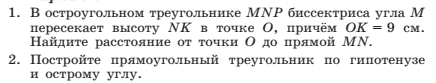 П. 35-39 повторить  malevanaya55@yandex.ru890542929216ФизкультураСочетание приемов передвижений и остановок. Передача мяча в тройках со сменой мест. Учебник М. Я. Виленского стр. 189 п .1- 2 https://infourok.ru/prezentaciya-po-fizicheskoj-kulture-na-temu-tehnicheskie-priemy-igry-v-volejbol-7-klass-4208412.html . ( Презентация) Описать основные фазы ловли мяча. Работа с презентацией по ссылке в классе. ( фото) Выполнить упражнения приседания руки над головой 20 раз.olya.staharnaja@yandex.ru89612842487